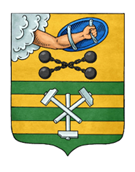 ПЕТРОЗАВОДСКИЙ ГОРОДСКОЙ СОВЕТПРИКАЗ26 октября 2023 г.                                                                                               № 30О внесении изменения в приказот 26.12.2022 № 32 В связи с произошедшими кадровыми изменениями в аппарате Петрозаводского городского Совета,п р и к а з ы в а ю:1. Внести изменение в приказ от 26 декабря 2022 года № 32 «Об организации работы, направленной на выявление личной заинтересованности муниципальных служащих при осуществлении закупок в аппарате Петрозаводского городского Совета», изложив приложение №1 в новой редакции: «Приложение №1 к приказу                                                                                                                                                                                                                                                                                                 от 26.12.2022 №32Перечень муниципальных служащих Петрозаводского городского Совета, участвующих в осуществлении закупок в соответствии с Федеральным законом от 05.04.2013 № 44-ФЗ «О контрактной системе в сфере закупок товаров, работ, услуг для обеспечения государственных и муниципальных нужд» Антти Н.В., консультант отдела организационной работы;Голубев Д.А, Главный специалист отдела организационной работы;Дорофеева Л.В., главный специалист отдела правового обеспечения;Демченко О.В. начальник отдела организационной работы;Дорохова В.В., заместитель руководителя аппарата;Кирилловская С.А., главный специалист отдела организационной работы2.Козачек О.Н., начальник отдела правового обеспечения;Лебедева Л.А., консультант отдела организационной работыМартыненко В.А., ведущий специалист отдела организационной работы.Назарова Т.Н., главный специалист отдела правового обеспечения;Паршукова Л.А., ведущий специалист отдела правового обеспечения.».2. Ознакомить муниципальных служащих, с настоящим приказом под подпись.3. Разместить настоящий приказ на официальном сайте Петрозаводского городского Совета.ПредседательПетрозаводского городского Совета                                                Н.И. Дрейзис_____________________________________________________________________________ Разослать: в дело; аппарат Петрозаводского городского Совета -2.